ЧЕРКАСЬКА МІСЬКА РАДА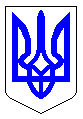 ЧЕРКАСЬКА МІСЬКА РАДАВИКОНАВЧИЙ КОМІТЕТРІШЕННЯВід 07.04.2020 № 285Про заборону руху вантажного транспортувулицями Чалова, Короленка, Гвардійськоюта провулками Південному, Авіаційному нав’їзді з вулиць Чайковського та Лупиноса та по провулку Піщаному на в’їзді з вулиць Чорновола та Різдвяної у м. ЧеркасиКеруючись статтями 3, 9 Закону України «Про дорожній рух», ст.40 Закону України «Про місцеве самоврядування в Україні», враховуючи колективне звернення мешканців мікрорайону «Яблуневий» (вх. від 13.03.2020 на № 3545-2), виконавчий комітет Черкаської міської радиВИРІШИВ:1. Заборонити рух вантажного транспорту вулицями Чалова, Короленка, Гвардійською та провулками Південному, Авіаційному на в’їзді з вулиць Чайковського та Лупиноса та по провулку Піщаному на в’їзді з вулиць Чорновола та Різдвяної у м. Черкаси.2. Директору комунального підприємства «Черкаське експлуатаційне лінійне управління автомобільних шляхів» Мельнику О.О.:2.1. Розробити схему організації дорожнього руху та погодити із Управлінням патрульної поліції в Черкаській області;2.2. Забезпечити встановлення дорожніх знаків 3.3 «Рух вантажних автомобілів заборонено» згідно з погодженою схемою.3. Оприлюднити це рішення в засобах масової інформації.4. Контроль за виконанням рішення покласти на директора департаменту житлово-комунального комплексу Яценка О.О.Міський голова                                                                           А.В. Бондаренко